LEYENDAS Y RIMASDE GUSTAVO ADOLFO BÉCQUER4º de ESO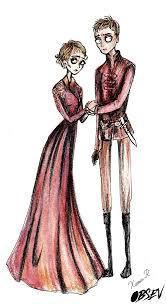 “EL MONTE DE LAS ÁNIMAS”1. En este relato no se nos narra una leyenda, sino dos, ya que Bécquer introduce una dentro de otra poniéndola en boca del protagonista. Haz un resumen de cada una de ellas.2. En general, desde su nacimiento y hasta nuestros días, los autores que ambientan sus cuentos o novelas en otros períodos históricos no tienen problemas en caer en anacronismos (atribuir a una época ideas, sentimientos, hechos, objetos de otra), sobre todo en el comportamiento de sus personajes. Busca en esta leyenda y escribe tres elementos de la indumentaria y la ambientación que consideres que se adecúan a la época medieval y tres rasgos del carácter de los personajes que sean más “actuales”.El autor divide su relato en tres momentos: el momento actual, cuando los lectores de su periódico van a leer la leyenda el momento de los protagonistas de la historia, dentro del cual, como hemos visto, salta Alonso  al  pasado  para contar la historia del Monte de las Ánimas y un momento posterior, en el que se nos desarrolla un poco más la leyenda. Centrándote solo en el momento central (el más importante), completa la tabla:* Externo o interno; testigo, omnisciente, protagonista…Bécquer crea de manera magistral a dos personajes: Alonso y Beatriz, a los que conocemos tanto por lo que nos dice el autor como por lo que podemos deducir de sus gestos y acciones. Completa el siguiente cuadro copiando de la leyenda todo lo que se nos dice del físico, la personalidad y la vida de cada uno de ellos (entrecomillándolo y anotando la página de la que lo  has copiado) y lo que deducimos de ellos (¿cómo pensamos que son, qué opinamos de ellos?):Otro	elemento	presente	en	la	mayor	parte	de	las	leyendas	es	latransgresión:¿En qué transgresión incurre Alonso? ¿Por qué? ¿Qué castigo recibe?Escoge una frase de esta  leyenda que te guste y justifica tu elección.“EL RAYO DE LUNA”Haz un resumen de unas veinte líneas de esta leyenda.Ya hemos señalado que las leyendas (y en eso se diferencian de muchos cuentos tradicionales) se desarrollan en lugares concretos y conocidos por los oyentes. Elige en el relato tres lugares que todavía hoy en día existan, busca información sobre ellos y descríbelos tal y como son actualmente.Al igual que en el texto anterior, el autor comienza con una breve introducción que sitúa en el momento actual y se excusa de haber escrito una leyenda en lugar de un tratado de filosofía para, al menos, divertir a sus lectores. Todos los cuentos tradicionales (y la Literatura en general) busca combinar esos dos elementos: (lo que el latino Horacio llamó “prodesse et delectare”, enseñar y entretener). ¿Qué crees que nos quiere “enseñar” el autor con este relato, cuál es la moraleja?¿De  qué forma intenta “entretener”, hacer que el espectador disfrute?Completa la tabla con los elementos de esta narración:Completa el siguiente cuadro con lo que el narrador nos dice de Manrique (acuérdate de que  tienes que copiarlo literalmente  del texto, poniéndolo entre comillas y anotando el número de la página de la que has copiado) y lo que se puede deducir de lo que leemos. El apartado más importante en este caso es el de su personalidad:Escoge  una  frase  de  esta  leyenda  que  te  guste  y  justifica  tu  elección.“MAESE PÉREZ EL ORGANISTA”Haz un resumen de unas veinte líneas de esta leyenda.Completa la tabla con los elementos de esta narración:Completa el siguiente cuadro sobre Maese Pérez y el organista de San Román:En esta leyenda se nos introduce un elemento popular, que nos recuerda el origen tradicional de estos relatos. Así, el narrador, en varios momentos, cede la voz a una mujer, que utiliza un habla muy coloquial. Así, encontramos en sus parlamentos frases inacabadas, expresiones hechas, refranes, aumentativos y diminutivos. Localízalos en las tres intervenciones más largas.Para aumentar el misterio, se nos oculta algo en la parte III, que no averiguamos hasta la IV (anunciado, sin embargo, en “Si lo decía yo. Eso no puede haberlo tocado el bisojo, mentira…; aquí hay busilis…”, pág. 78). ¿Qué es lo que se nos oculta y cómo lo averiguamos?Escoge una frase de esta leyenda que teguste y justifica tu elección.“LOS OJOS VERDES”Haz un resumen de unas veinte líneas de esta leyenda.En la presentación de su relato, el autor nos dice: "Hace tiempo que tenía ganas de escribir cualquier cosa con este título". Y añade: "Yo creo que he visto unos ojos como los que he pintado en esta leyenda. No sé si en sueños, pero yo los he visto. De seguro no los podré describir tal cuales ellos eran: luminosos, transparentes como las gotas de la lluvia que se resbalan sobre las hojas de los árboles después de una tempestad de verano. De todos modos, cuento con la imaginación de mis lectores para hacerme comprender en este que pudiéramos llamar boceto de un cuadro que pintaré algún día".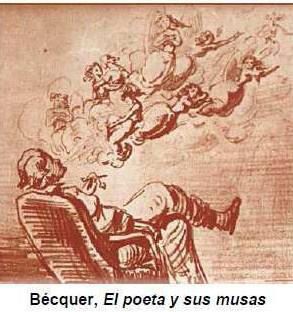 Como ya hemos señalado, Bécquer también fue un correcto pintor. Sin embargo, el tema de los ojos verdes no lo trato en un cuadro, sino en la Rima XII, donde nos encontramos con una poseedora de unos ojos verdes muy diferentes de la de esta leyenda. Sin embargo, el tema de los ojos verdes no lo trato en un cuadro, sino en la Rima XII, donde nos encontramos con una poseedora de unos ojos verdes muy diferentes de la de esta leyenda.¿Con qué elementos identifica o compara los ojos en la Rima XII? Enuméralos. ¿Y en esta narración?Completa la tabla con los elementos de esta narración:Completa el siguiente cuadro con lo que el narrador nos dice de Fernando de Argensola e Íñigo, su montero:Nuevamente nos encontramos con una mujer ideal, que no puede ser humana. Lee las dos descripciones que se nos hacen de ella y explica con tus palabras cómo te imaginas a ese ser misterioso (puedes añadir los detalles que quieras).Qué temas del Romanticismo encontramos reflejados en esta Leyenda y cómo se representan.En este relato, la transgresión del protagonista no tiene que ver con la religión cristiana como en leyendas anteriores, sino con creencias paganas. ¿Qué transgresión comete Fernando? ¿Quién le advierte y de qué forma? ¿Qué castigo recibe?“EL MISERERE”Haz un resumen de unas veinte líneas de esta leyenda.Completa la tabla con los elementos de esta narración:Completa el siguiente cuadro con lo que el narrador nos dice del romero:El peregrino quiere componer un Miserere, una pieza basada en el salmo del mismo título compuesto, según la tradición, por el rey David. Busca y copia el contenido de dicho salmo.El protagonista del relato ha cometido un crimen que desconocemos. Inventa y narra en qué consistió dicho crimen en unas diez líneas.Como había pasado anteriormente con el amor ideal, en este texto la búsqueda de la perfección artística  conduce al músico  a la  locura. En el Romanticismo encontramos ejemplo de lo mismo, siendo el caso más célebre el magnífico poeta Hölderlin. Busca información sobre él y redacta su biografía y las obras que escribió.La leyenda se desarrolla en tres momentos: algo le sucede al narrador, algo les sucede a los monjes y algo le sucede al romero. Explica cada una de las tres historias.Así como en “El Monte de las Ánimas” el momento crucial del relato se desarrolla en un día muy significado para los católicos: la Noche de las Ánimas, este se produce en otro día clave, el Jueves Santo. ¿Qué se conmemora ese día según la tradición cristiana?DESPUÉS DE LEER¿Cuál es la leyenda que más te ha gustado? Justifica tu respuesta en unas diez líneas.Clasifica las leyendas que hemos leído en el siguiente cuadro:NARRADOR*ESPACIOLugar: Escenarios:TIEMPOFecha: Época:Tiempo que transcurre del principio al final:PERSONAJESPrincipales: Secundarios:ESTRUCTURAPresentación: Nudo: Desenlace:Lo  que  se  nos  dice  de Beatriz:Lo que deducimos de BeatrizFÍSICOPERSONALIDADBIOGRAFÍALo  que  se   nos  dice  de Alonso:Lo	que	deducimos	de Alonso:FÍSICOPERSONALIDADBIOGRAFÍANARRADORESPACIOLugar: Escenarios:TIEMPOFecha: Época:Tiempo que transcurre del principio al final:PERSONAJESPrincipales: Secundarios:ESTRUCTURAPresentación: Nudo: Desenlace:Lo que se nos dice:Lo que deducimos:FÍSICOPERSONALIDADNARRADORESPACIOLugar: Escenarios:TIEMPOFecha: Época:Tiempo que transcurre del principio al final:PERSONAJESPrincipales: Secundarios:ESTRUCTURAPresentación: Nudo: Desenlace:Lo que se nos dice:Lo que deducimos:FÍSICOPERSONALIDADBIOGRAFÍAFrases inacabadasExpresiones hechasRefranesAumentativos y diminutivosNARRADORESPACIOLugar: Escenarios:TIEMPOFecha: Época:Tiempo que transcurre del principio al final:PERSONAJESPrincipales: Secundarios:ESTRUCTURAPresentación: Nudo: Desenlace:Lo que se nos dice:Lo que deducimos:FÍSICOPERSONALIDADBIOGRAFÍANARRADORESPACIOLugar: Escenarios:TIEMPOFecha: Época:Tiempo que transcurre del principio al final:PERSONAJESPrincipales: Secundarios:ESTRUCTURAPresentación: Nudo: Desenlace:Lo que se nos dice:Lo que deducimos:FÍSICOPERSONALIDADBIOGRAFÍAAmbientadas en Soria y el MoncayoAmbientada en SevillaDesenlace  en  el  interior  de  una iglesiaLa caza como tema importantePresencia   de   un   monasterio   en ruinasProtagonista acaba muertoProtagonista acaba locoAmor no correspondidoMujer caprichosa causa la desgracia del hombreSituadas en la Edad MediaSituadas  en  la  Edad  Moderna  o Contemporánea